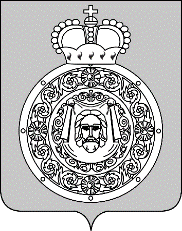 Администрациягородского округа ВоскресенскМосковской областиП О С Т А Н О В Л Е Н И Е_____________ № _____________Об утверждении Программы профилактики рисков причинения вреда (ущерба) охраняемым законом ценностям при осуществлении муниципального контроля                              за исполнением единой теплоснабжающей организацией обязательств по строительству, реконструкции и (или) модернизации объектов теплоснабжения на территории городского округа Воскресенск Московской области на 2023 годВ соответствии со статьей 44 Федерального закона от 31.07.2020 № 248-ФЗ                                     «О государственном контроле (надзоре) и муниципальном контроле в Российской Федерации», Постановлением Правительства РФ от 25.06.2021 № 990 «Об утверждении Правил разработки                       и утверждения контрольными (надзорными) органами программы профилактики рисков причинения вреда (ущерба) охраняемым законом ценностям», Положением о муниципальном контроле за исполнением единой теплоснабжающей организацией обязательств по строительству, реконструкции и (или) модернизации объектов теплоснабжения на территории городского округа Воскресенск Московской области, утвержденным Советом депутатов 21.10.2021 № 425/51ПОСТАНОВЛЯЮ:1. Утвердить Программу профилактики рисков причинения вреда (ущерба) охраняемым законом ценностям при осуществлении муниципального контроля за исполнением единой теплоснабжающей организацией обязательств по строительству, реконструкции и (или) модернизации объектов теплоснабжения на территории городского округа Воскресенск Московской области на 2023 год. (Приложение.)2. Разместить настоящее постановление на официальном сайте городского округа Воскресенск.3. Контроль за исполнением настоящего постановления возложить на заместителя Главы Администрации городского округа Воскресенск Демихова В.Ю.Глава городского округа Воскресенск                                                                             А.В. Болотников                                                                                                     Утверждена                                                                                                     постановлением Администрации                                                                                                     городского округа Воскресенск                                                                                                      Московской области                                                                                      от «___» ________ 20___ № ____Программа профилактики рисков причинения вреда (ущерба) охраняемым законом ценностям                    при осуществлении муниципального контроля за исполнением единой теплоснабжающей организацией обязательств по строительству, реконструкции и (или) модернизации объектов теплоснабжения на территории городского округа Воскресенск Московской области на 2023 годНастоящая программа разработана в соответствии со статьей 44 Федерального закона                   от 31.07.2020 № 248-ФЗ «О государственном контроле (надзоре) и муниципальном контроле                   в Российской Федерации» (далее - Закон № 248-ФЗ), постановлением Правительства Российской Федерации от 25.06.2021 № 990 «Об утверждении Правил разработки и утверждения контрольными (надзорными) органами программы профилактики рисков причинения вреда (ущерба) охраняемым законом ценностям», Положением о муниципальном контроле за исполнением единой теплоснабжающей организацией обязательств по строительству, реконструкции и (или) модернизации объектов теплоснабжения на территории городского округа Воскресенск Московской области, утвержденным Советом депутатов 21.10.2021 № 425/51.Настоящая программа профилактики рисков причинения вреда (ущерба) охраняемым законом ценностям устанавливает порядок проведения профилактических мероприятий, направленных на предупреждение причинения вреда (ущерба) охраняемым законом ценностям, при осуществлении муниципального контроля за исполнением единой теплоснабжающей организацией обязательств по строительству, реконструкции и (или) модернизации объектов теплоснабжения                на территории городского округа Воскресенск Московской области (далее – Программа).I. Анализ текущего состояния осуществления муниципального контроля, описание текущего развития профилактической деятельности Администрации городского округа Воскресенск Московской области, характеристика проблем, на решение которых направлена Программа1.1. Анализ текущего состояния осуществления муниципального контроляОбязательные требования, оценка которых является предметом муниципального контроля  за исполнением единой теплоснабжающей организацией обязательств по строительству, реконструкции и (или) модернизации объектов теплоснабжения на территории городского округа Воскресенск Московской области (далее -  муниципальный контроль), установлены Федеральным законом от 27.07.2010 № 190-ФЗ «О теплоснабжении».В рамках муниципального контроля осуществляется контроль за соблюдением единой теплоснабжающей организацией в процессе реализации мероприятий по строительству, реконструкции и (или) модернизации объектов теплоснабжения, необходимых для развития, обеспечения надежности и энергетической эффективности системы теплоснабжения                                       и определенных для нее в схеме теплоснабжения, требований Федерального закона от 27.07.2010  № 190-ФЗ «О теплоснабжении» и принятых в соответствии с ним иных нормативных правовых актов, в том числе соответствие таких реализуемых мероприятий схеме теплоснабжения.Объектом муниципального контроля является объекты теплоснабжения.Контролируемым лицом при осуществлении муниципального контроля являются единая теплоснабжающая организация в процессе реализации мероприятий по строительству, реконструкции и (или) модернизации объектов теплоснабжения в ценовых зонах.Под ценовыми зонами теплоснабжения понимаются городские округа при условии их соответствия установленным критериям согласно статье 23.3 Федерального закона от 27.07.2010               № 190-ФЗ «О теплоснабжении».Решение об отнесении городского округа к ценовой зоне теплоснабжения принимается Правительством РФ на основе совместного обращения местной администрации и единой теплоснабжающей организацией и согласия высшего исполнительного органа власти субъекта РФ. Решение об отнесении городского округа Воскресенск Московской области к ценовой зоне теплоснабжения отсутствует.На основании вышеизложенного муниципальный контроль в 2022 году не проводился.1.2. Описание текущего развития профилактической деятельности Администрации городского округа Воскресенск Московской областиПредупреждений нарушений контролируемыми лицами обязательных требований, требований, установленных муниципальными правовыми актами в сфере муниципального контроля, устранения причин, факторов и условий, способствующих указанным нарушениям, Администрацией городского округа Воскресенск Московской области мероприятия                                      по профилактике таких нарушений в 2022 году не осуществлялись. 1.3. Характеристика проблем, на решение которых направлена ПрограммаОсновными проблемами, на решение которых направлена настоящая Программа, являются низкий уровень знания контролируемыми лицами требований, предъявляемых к ним законодательством Российской Федерации.Путь решения проблем, проведение профилактических мероприятий, направленных                       на повышение уровня правосознания контролируемых лиц, формирование ответственного отношения к исполнению своих правовых обязанностей, а также на снижение количества совершаемых нарушений.Для устранения рисков деятельность Администрации городского округа Воскресенск Московской области в 2023 году будет сосредоточена на следующих направлениях:а) стимулирование добросовестного соблюдения обязательных требований контролируемыми лицами;б) снижение риска причинения вреда (ущерба).II. Цели и задачи реализации Программы2.1. Целями реализации Программы являются:- предупреждение, выявление и пресечение нарушений обязательных требований Федерального закона от 27.07.2010 № 190-ФЗ «О теплоснабжении»;- предотвращение угрозы причинения либо причинения вреда в процессе реализации мероприятий по строительству, реконструкции и (или) модернизации объектов теплоснабжения, необходимых для развития, обеспечения надежности и энергетической эффективности системы теплоснабжения вследствие нарушений обязательных требований;- устранение существующих и потенциальных условий, причин и факторов, способных привести к нарушению обязательных требований и угрозе причинения либо причинения вреда;- формирование моделей социально ответственного, добросовестного, правового поведения единой теплоснабжающей организацией в процессе реализации мероприятий по строительству, реконструкции и (или) модернизации объектов теплоснабжения;- повышение прозрачности системы контрольно-надзорной деятельности.2.2. Задачами реализации Программы являются:- оценка возможной угрозы причинения, либо причинения вреда (ущерба) в процессе реализации мероприятий по строительству, реконструкции и (или) модернизации объектов теплоснабжения, необходимых для развития, обеспечения надежности и энергетической эффективности системы теплоснабжения, выработка и реализация профилактических мер, способствующих ее снижению;- выявление факторов угрозы причинения, либо причинения вреда (ущерба), причин                           и условий, способствующих нарушению обязательных требований, определение способов устранения или снижения угрозы;- создание условий для изменения ценностного отношения единой теплоснабжающей организацией обязательств по строительству, реконструкции и (или) модернизации объектов теплоснабжения к рисковому поведению, формирования позитивной ответственности за свое поведение, поддержания мотивации к добросовестному поведению;- регулярная ревизия обязательных требований и принятие мер к обеспечению реального влияния на подконтрольную сферу комплекса обязательных требований, соблюдение которых составляет предмет муниципального контроля;- формирование единого понимания обязательных требований у всех участников контрольно-надзорной деятельности;- создание и внедрение мер системы позитивной профилактики; - повышение уровня правовой грамотности единой теплоснабжающей организацией обязательств по строительству, реконструкции и (или) модернизации объектов теплоснабжения,                в том числе путем обеспечения доступности информации об обязательных требованиях                                и необходимых мерах по их исполнению;- снижение издержек контрольно-надзорной деятельности и административной нагрузки                 на единую теплоснабжающую организацию обязательств по строительству, реконструкции и (или) модернизации объектов теплоснабжения.III. Перечень профилактических мероприятий, сроки(периодичность) их проведения3.1. В соответствии с Положением по осуществлению муниципального контроля                                        за исполнением единой теплоснабжающей организацией обязательств по строительству, реконструкции и (или) модернизации объектов теплоснабжения на территории городского округа Воскресенск Московской области, утвержденным Советом депутатов 21.10.2021                                                 № 425/51 проводятся следующие профилактические мероприятия: а) информирование;б) обобщение правоприменительной практики;в) консультирование; г) профилактический визит;д) объявление предостережения.3.2. Перечень профилактических мероприятий с указанием сроков (периодичности)                               их проведения, ответственных за их осуществление указаны в приложении к Программе.IV. Показатели результативности и эффективности Программы4.1. Для оценки результативности и эффективности Программы устанавливаются следующие показатели результативности и эффективности:а) доля нарушений, выявленных в ходе проведения контрольных (надзорных) мероприятий, от общего числа контрольных (надзорных) мероприятий, осуществленных в отношении контролируемых лиц в 0 %.Показатель рассчитывается как процентное соотношение количества нарушений, выявленных в ходе проведения контрольных мероприятий, к общему количеству проведенных контрольных мероприятий;б) доля профилактических мероприятий в объеме контрольных мероприятий в 0 %.Показатель рассчитывается как отношение количества проведенных профилактических мероприятий к количеству проведенных контрольных мероприятий. Ожидается ежегодный рост указанного показателя. 4.2. Сведения о достижении показателей результативности и эффективности Программы включаются Администрацией городского округа Воскресенск Московской области в состав доклада о виде муниципального контроля в соответствии со статьей 30 Федерального закона от 31.07.2020 № 248-ФЗ «О государственном контроле (надзоре) и муниципальном контроле в Российской Федерации». Приложение к ПрограммеПеречень профилактических мероприятий, сроки (периодичность) их проведения№ п/пВид мероприятияФорма мероприятияПодразделение и (или) должностные лица Администрации городского округа Воскресенск Московской области, ответственные за реализацию мероприятияСроки (периодичность) их проведения1.ИнформированиеПроведение публичных мероприятий (собраний, совещаний, семинаров)                      с контролируемыми лицами в целях их информированияОтдел муниципальных контролейПо мере необходимости                 в течение года1.ИнформированиеПубликация на сайте городского округа Воскресенск Московской области руководств                                по соблюдению обязательных требований в сфере теплоснабжения при направлении их                  в адрес Администрацией городского округа Воскресенск Московской области уполномоченным федеральным органом исполнительной властиОтдел муниципальных контролейПо мере поступления1.ИнформированиеРазмещение                                  и поддержание                           в актуальном состоянии на официальном сайте              городского округа Воскресенск Московской области информации, сведений, предусмотренных              частью 3 статьи 46 Закона № 248-ФЗ Отдел муниципальных контролейПо мере обновления2.Обобщение правоприменительной практикиОбобщение и анализ правоприменительной практики контрольно-надзорной деятельности          в сфере соблюдение единой теплоснабжающей организацией в процессе реализации мероприятий по строительству, реконструкции и (или) модернизации объектов теплоснабжения, необходимых для развития, обеспечения надежности                             и энергетической эффективности системы теплоснабжения                   и определенных для нее            в схеме теплоснабжения, требований                             с классификацией причин возникновения типовых нарушений обязательных требований                            и размещение утвержденного доклада            о правоприменительной практике на официальном сайте городского округа Воскресенск Московской области в срок до 1 июля года, следующего                     за отчетным годом.Отдел муниципальных контролейЕжегодно                (до 1 июля года, следующего за отчетным годом)3.Объявление предостереженияОбъявление предостережений единой теплоснабжающей организацией обязательств                            по строительству, реконструкции и (или) модернизации объектов теплоснабжения для целей принятия мер               по обеспечению соблюдения обязательных требований.Отдел муниципальных контролейВ течение года (при наличии оснований)4.КонсультированиеКонсультирование осуществляется в устной или письменной форме по следующим вопросам: 1) организация                         и осуществление муниципального контроля;2) порядок осуществления контрольных (надзорных) мероприятий, установленных Положением                           о муниципальном контроле за исполнением единой теплоснабжающей организацией обязательств                          по строительству, реконструкции и (или) модернизации объектов теплоснабжения                     на территории городского округа Воскресенск Московской области;3) порядок обжалования действий (бездействия) должностных лиц органа муниципального контроля;4) получение информации                            о нормативных правовых актах (их отдельных положениях), содержащих обязательные требования, оценка соблюдения которых осуществляется органом муниципального контроля в рамках контрольных мероприятий.Консультирование осуществляется посредствам личного обращения, телефонной связи, электронной почты, видео-конференц-связи, при получении письменного запроса - в письменной форме                 в порядке, установленном Федеральным законом           «О порядке рассмотрения обращения граждан Российской Федерации»,  а также              в ходе проведения профилактического мероприятия, контрольного (надзорного) мероприятия.Отдел муниципальных контролейВ течение года (при наличии оснований)5.Профилактический визитПроведение должностными лицами органа муниципального контроля информирования единой теплоснабжающей организацией обязательств по строительству, реконструкции и (или) модернизации объектов теплоснабжения                    об обязательных требованиях, предъявляемых к его деятельности либо                 к принадлежащим ему объектам муниципального контроля, а также                    о видах, содержании и об интенсивности контрольных (надзорных) мероприятий, проводимых                     в отношении объекта муниципального контроля.Отдел муниципальных контролейПрофилактические визиты подлежат проведению  в течение года (при наличии оснований).